Supplement Table 1. PRISMA ChecklistSupplementary Table 2. NOS risk of bias scale for included studies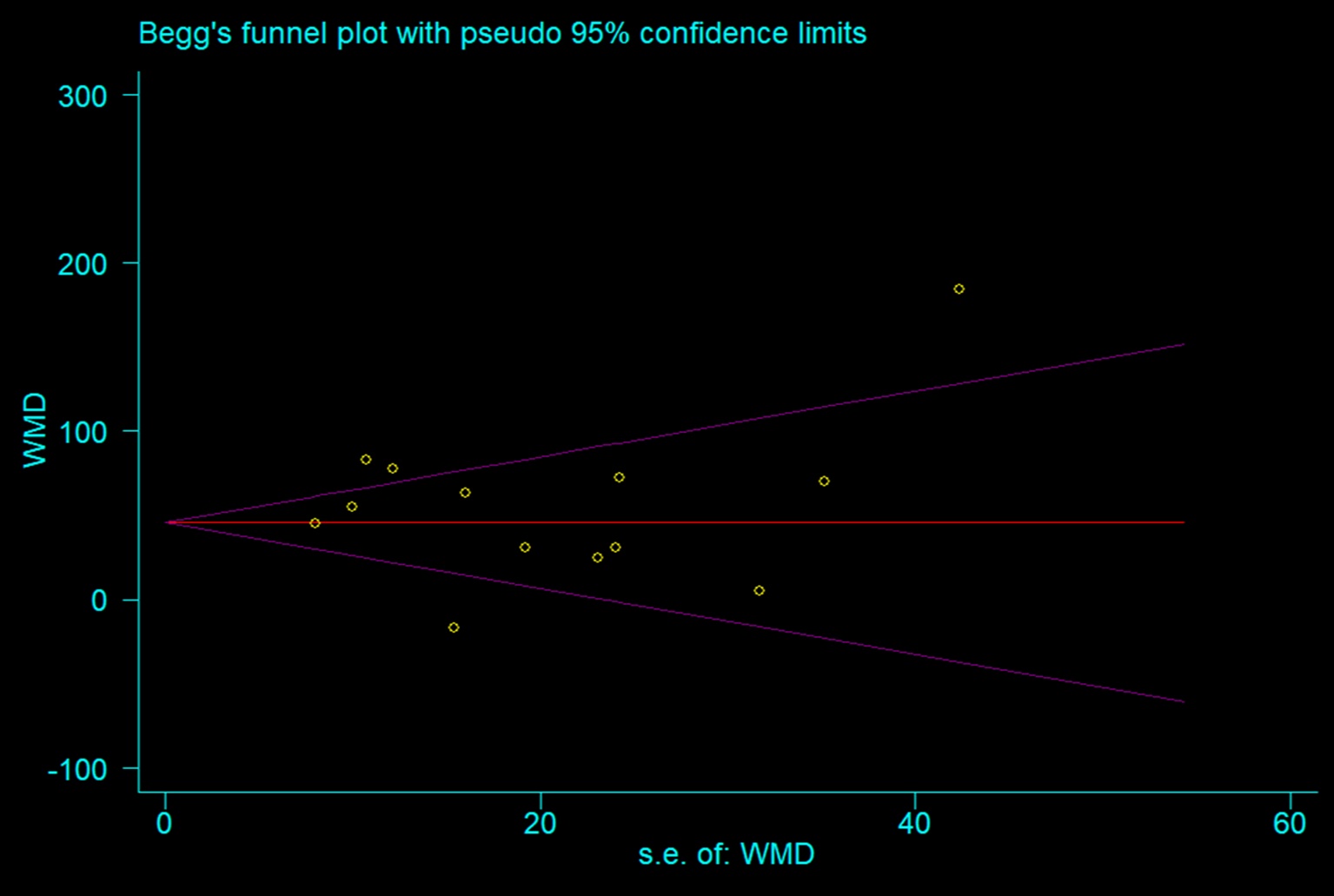 Supplementary Figure 1. The Begg’s fuunel plot for publication biases on the differences of serum YKL-40 levels between psoriasis patients and healthy controls.Section/topic #Checklist item Reported on page # TITLE TITLE TITLE Title 1Identify the report as a systematic review, meta-analysis, or both. Page 1ABSTRACT ABSTRACT ABSTRACT Structured summary 2Provide a structured summary including, as applicable: background; objectives; data sources; study eligibility criteria, participants, and interventions; study appraisal and synthesis methods; results; limitations; conclusions and implications of key findings; systematic review registration number. Page 2INTRODUCTION INTRODUCTION INTRODUCTION Rationale 3Describe the rationale for the review in the context of what is already known. Page 3 to Page 4Objectives 4Provide an explicit statement of questions being addressed with reference to participants, interventions, comparisons, outcomes, and study design (PICOS). Page 3 to Page 4METHODS METHODS METHODS Protocol and registration 5Indicate if a review protocol exists, if and where it can be accessed (e.g., Web address), and, if available, provide registration information including registration number. Page 4Eligibility criteria 6Specify study characteristics (e.g., PICOS, length of follow-up) and report characteristics (e.g., years considered, language, publication status) used as criteria for eligibility, giving rationale. Page 4Information sources 7Describe all information sources (e.g., databases with dates of coverage, contact with study authors to identify additional studies) in the search and date last searched. Page 4Search 8Present full electronic search strategy for at least one database, including any limits used, such that it could be repeated. Page 4Study selection 9State the process for selecting studies (i.e., screening, eligibility, included in systematic review, and, if applicable, included in the meta-analysis). Page 4Data collection process 10Describe method of data extraction from reports (e.g., piloted forms, independently, in duplicate) and any processes for obtaining and confirming data from investigators. Page 4 to Page 5Data items 11List and define all variables for which data were sought (e.g., PICOS, funding sources) and any assumptions and simplifications made. Page 5Risk of bias in individual studies 12Describe methods used for assessing risk of bias of individual studies (including specification of whether this was done at the study or outcome level), and how this information is to be used in any data synthesis. Page 5Summary measures 13State the principal summary measures (e.g., risk ratio, difference in means). Page 5Synthesis of results 14Describe the methods of handling data and combining results of studies, if done, including measures of consistency (e.g., I2) for each meta-analysis. Page 5Risk of bias across studies 15Specify any assessment of risk of bias that may affect the cumulative evidence (e.g., publication bias, selective reporting within studies). Page 5Additional analyses 16Describe methods of additional analyses (e.g., sensitivity or subgroup analyses, meta-regression), if done, indicating which were pre-specified. Page 5RESULTS RESULTS RESULTS Study selection 17Give numbers of studies screened, assessed for eligibility, and included in the review, with reasons for exclusions at each stage, ideally with a flow diagram. Page 5 to Page 6Study characteristics 18For each study, present characteristics for which data were extracted (e.g., study size, PICOS, follow-up period) and provide the citations. Page 5 to Page 6Risk of bias within studies 19Present data on risk of bias of each study and, if available, any outcome level assessment (see item 12). Page 6Results of individual studies 20For all outcomes considered (benefits or harms), present, for each study: (a) simple summary data for each intervention group (b) effect estimates and confidence intervals, ideally with a forest plot. Page 6Synthesis of results 21Present results of each meta-analysis done, including confidence intervals and measures of consistency. Page 6Risk of bias across studies 22Present results of any assessment of risk of bias across studies (see Item 15). Page 6Additional analysis 23Give results of additional analyses, if done (e.g., sensitivity or subgroup analyses, meta-regression [see Item 16]). Page 6DISCUSSION DISCUSSION DISCUSSION Summary of evidence 24Summarize the main findings including the strength of evidence for each main outcome; consider their relevance to key groups (e.g., healthcare providers, users, and policy makers). Page 6 to Page 7Limitations 25Discuss limitations at study and outcome level (e.g., risk of bias), and at review-level (e.g., incomplete retrieval of identified research, reporting bias). Page 8Conclusions 26Provide a general interpretation of the results in the context of other evidence, and implications for future research. Page 8FUNDING FUNDING FUNDING Funding 27Describe sources of funding for the systematic review and other support (e.g., supply of data); role of funders for the systematic review. Page 9SelectionExposureStudies (Year)Adequate definition of casesRepresentativeness of casesSelection of controlsDefinition of controlsComparabilityAscertainment of exposureSame method of ascertainment for subjectsNon-response rateTotal score(0-9)Bernardi (2003)11112 (age, sex)1119Pedersen (2010)11112 (age, sex)1119Nakajima (2011)11012 (age, sex)1118Nakajima (2013)11011 (age)1117Jensen (2013)11112 (age, sex)1119Erfan (2015)11012 (age, sex)1118Ataseven (2016)11011 (age)1117Baran (2017)11112 (age, sex)1119Salomon (2017)11112 (age, sex)1119Salomon (2018)11012 (age, sex)1118Abu El-Hamd (2018)11012 (age, sex)1118